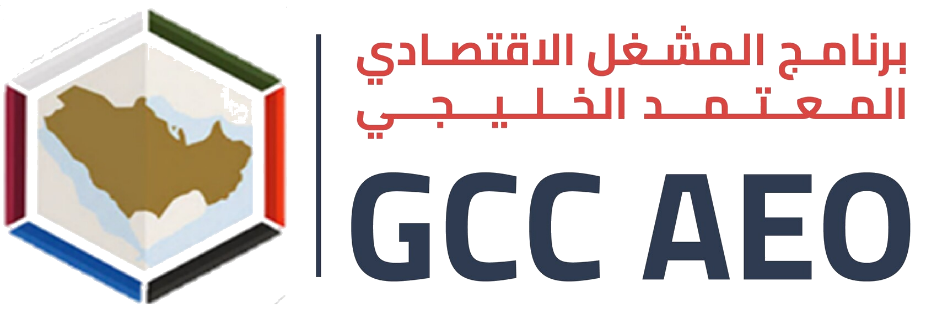 (Annex No. 1.1)Application form to join the GCC Authorized Economic Operator ProgramApplication FormPlease fill in the information required to join the GCC Authorized Economic Operator Program:ApprovalI hereby agree to exchange the information contained in the application to join the GCC Authorized Economic Operator Program in order to ensure the implementation of international agreements concluded with other countries regarding mutual recognition in the field of authorized economic operators and procedures related to security matters.☐   Yes☐   NoIf yes:23. Name ………………………………………………………………………………………………………….............24. Job Title …………………………………………………………………………………………………………The following annexes must be attached to the application:Annex 1 - The organizational structure of the company.Annex 2 - List of the executive management and members of the board, with names, roles, addresses, and national ID or passport number.Annex 3 - List of main shareholders/owners including shareholding/ownership percentage with names, addresses, and national ID or passport number.Explanatory notesThe following explanatory notes have been prepared to assist the applicant in filling out the application form correctly.The full name of the company according to the commercial register Write the full name of the company.Company type Indicate the type of company (public or private joint stock, ..etc)The registered addressWrite company’s address.Phone NumberWrite the main company’s phone number.Commercial Registration numberWrite the commercial registration number as issued by the Ministry of Commerce. Registration is allowed with the main commercial registration number.Date of the Commercial RegisterWrite the date of issuance of the current commercial register.Company’s WebsiteMention the company's website.The type of operations (please check all that apply)Select the activities in which the company operates as part of the supply chain.Brief description of activitiesBriefly describe the activities performed by the company and related to the international movement of goods. The number of employeesWrite the total number of employees. The number and addresses of sites involved in the international supply chain in the country Write the number of sites, offices, warehouses or other sites in the country where customs or international supply chain activities are carried out.Company’s organizational structureWrite down information about the company's organizational structure and whether the company is part of a group of legal entities. Write the organizational structure as described in Annex 1. Is the company accredited by similar programs abroad (Yes/No):Indicate if the company has been accredited by similar programs in other countries.If the answer is yes, write a brief description of the groupThis question applies only to entities that are part of a larger group of entities that have a corporate or legal relationship.The GCC Authorized Economic Operator Program membership is granted to entities, while multiple entities with different Commercial Registration Numbers and working within one institutional structure can join the program. Since these various entities need to be accredited separately, the description of the company's legal and institutional structure will provide Customs with an understanding of the corporate context of the company and reduce the time taken to grant accreditation.The submitted information of the  company must include information about the parent company, holding companies, or subsidiaries.Is the main company accredited by similar programs abroadAnswer with (Yes or No) if the company registered in the country is credited by any other country's authorized economic operator program.If the answer is yes, what is the country/ies?Write information about the country/ies in which the company has been credited.Do you have branches accredited by similar programs abroad (Yes/No): Do you have any branch abroad that has been approved by the GCC Authorized Economic Operator Program in other countries?If the answer is yes, what is the country/ies?Write information about the country/ies in which the branch of the company was approved.Applicant's nameWrite the name of the person we can contact for the application of the GCC Authorized Economic Operator Program.Job title      Write the job title of the contact person.Phone numberWrite down the phone number of the contact person.  E-mail address Write the e-mail of the contact person for electronic correspondence.NameWrite the name of the person responsible for filling out the registration form.Job titleWrite the job title of the person responsible for filling out the registration form.Annex 1Please provide an organizational structure or a general outline of the company's internal management structure, with a brief description of each department/administration's main tasks and responsibilities and the number of employees.Annex 2 & 3The purpose of this Annex is to identify the persons (owners) who own the entity wishing to join the AEO program and the persons responsible and authorized to make and implement decisions related to the Company's supply chain operations and security.If the company is owned by another company, please mention the names, addresses and commercial registration number of the other company.Company detailsCompany detailsThe full name of the company according to the commercial register:Company type:The registered address:Phone number:The number of Commercial Register - Trade License:The Issuer of Commercial Register - Trade License (as needed):Date of the Commercial Register - Trade License: Company's website: Customs code:Other requirements:Company OperationsCompany Operations8. The type of operations (please check all that apply)ImporterExporterManufacturerCustoms clearance office/Customs broker Freight forwarderTransport companyLogistic service agentPorts and airports operatorLand port operatorCourier agentWarehouse operator Freight terminal operatorOther services provider involved in the international supply chain (please specify)9. Brief description of activities:10. The number of employees:11. The number of sites in the country participating in the international supply chain:12. Organizational Structure (See Annex 1)13. Is the company part of a group of legal entities (based in the country or another country?) (Yes/No)14. If the answer is yes, write a brief description of the group:Membership in programs such as GCC  Authorized Economic Operator Program or similar programs outside the countryMembership in programs such as GCC  Authorized Economic Operator Program or similar programs outside the country15. Is the main company accredited by similar programs abroad (Yes/No):16. If the answer is yes, in any country/ies:17. Do you have branches accredited by similar programs abroad (Yes/No):18. If the answer is yes, in any country/ies:Applicant dataApplicant data19. Applicant's name:20. Job title:21. Phone number:22. E-mail address: